บันทึกข้อความ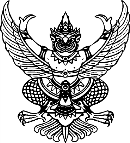 ส่วนราชการ   กลุ่มงานบริหารงานทั่วไป  โรงพยาบาลดอยหลวง อ.ดอยหลวง จ.เชียงราย   ที่  ชร 0032.301/137 	         วันที่  11  ธันวาคม  2561เรื่อง  แจ้งแนวทางในการป้องกันผลประโยชน์ทับซ้อนและเผยแพร่บนเว็บไซต์หน่วยงาน……………………………………………………………………………………………………………………………………………เรียน  ผู้อำนวยการโรงพยาบาลดอยหลวง  	          ตามที่กลุ่มงานบริหารงานทั่วไป  โรงพยาบาลดอยหลวง  ได้จัดทำแนวทางในการป้องกันผลประโยชน์ทันซ้อน ประจำปีงบประมาณ 2562 นั้น		ดังนั้น เพื่อให้การจัดซื้อจัดจ้างของโรงพยาบาลดอยหลวง เป็นไปด้วยความโปร่งใสและตรวจสอบได้ โรงพยาบาลดอยหลวง จึงขอแจ้งทุกกลุ่มงานนำแนวทางในการป้องกันผลประโยชน์ทับซ้อนเพื่อถือปฏิบัติ  และเผยแพร่บนเว็บไซต์หน่วยงานจึงเรียนมาเพื่อโปรดทราบพิจารณาอนุมัติจะจัดเป็นพระคุณยิ่งขอแสดงความนับถือ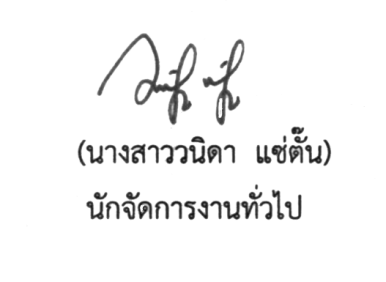 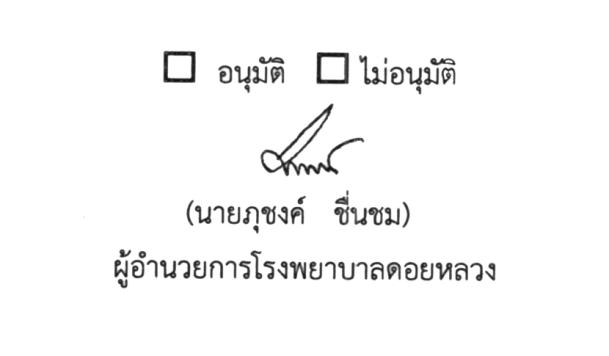 